
MANIFESTAZIONE NAZIONALE TRODEO DON BOSCO CUP 2021-22
GIRONE CALTANISSETTA
MODULO RICHIESTA SPOSTAMENTO GARA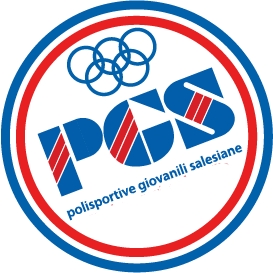 Il Responsabile Sig.______________________________________ 
della squadra___________________________________________________RICHIEDE LO SPOSTAMENTO DELLA GARA
MOTIVAZIONE:Firma Squadra richiedente
In accordo con la squadra (accettante):__________________________________________________________
La gara verrà spostata a giorno_________________________________alle ore________________________Il presente modulo di richiesta sarà valido solo con l’accettazione della squadra accettante tramite apposito modulo.Le parti firmando l’accordo accettano di non poter più spostare le proprie gare segnate nel seguente modulo.Gara giocasi giornoOreSquadra (in casa)Squadra (fuori casa)Nome e Cognome (Responsabile Squadra richiedente)Firma